PUCHAR KRAKOWA DZIECI I MŁODZIEŻYOrganizator:Małopolski Związek SzachowyTermin i miejsce gry:21-22 marca 2015 roku, Kraków, Hotel Europejski (ul. Lubicz 5).Uczestnictwo:Prawo startu dzieci i młodzież w wieku do lat 18 (ur. w 1997 roku i młodsi). Zawody zostaną rozegrane w czterech grupach wiekowych:Grupa „A” – do lat 18 (ur. w 1997 i młodsi)		Grupa „C” – do lat 10 (ur. w 2005 i młodsi)Grupa „B” – do lat 12 (ur. w 2003 i młodsi)		Grupa „D” – do lat 8 (ur. w 2007 i młodsi)Wpisowe:Warunkiem uczestnictwa w zawodach jest opłacenie wpisowego w wysokości 25 zł w grupach „A” i „B” oraz 15 zł w grupach „C” i „D” (wpisowe zawiera OK-R). Zgłoszenia: Zgłoszenia należy przesyłać do czwartku 19 marca do godz. 21.00 elektronicznie lub mailowo do Jacka Wolaka (jwolak@kksz.krakow.pl). Zgłaszać można się też przez serwis www.chessarbiter.comSystem rozgrywek, tempo gry: Turniej zostanie rozegrany systemem szwajcarskim na dystansie 7 rund. W gr. „A” i „B” tempo gry wynosić będzie 60’ (istnieje możliwość wypełnienia do II kategorii włącznie), w gr. „C” i „D” zawody zostaną rozegrane tempem 30’ (tylko sobota, możliwość wypełnienia do IV kategorii włącznie). Kojarzenie komputerowe programem ChessArbiter. Terminarz 	(21 marca, sobota):				(22 marca, niedziela)		do 9.30 	Potwierdzanie zgłoszeń 		od 10.00 	rundy 5-7 (gr. „A” i „B”)9.45 		Rozpoczęcie zawodów 		ok. 16.00 	zakończenie turniejuod 10.00  	Rundy 1-2 (gr. „A”, „B”) 13.00-14.00	przerwa obiadowaod 14.10	Rundy 3-4 (gr. „A”, „B”)ok. 15.15 	Zakończenie turnieju „C” i „D”Nagrody: Organizator zapewnia puchary, nagrody rzeczowe i dyplomy za miejsca 1-3 w każdej z grup. Organizator nagrodzi min. 15% osób w każdej z grup.  Inne: Ostatecznej interpretacji regulaminu i przebiegu rozgrywek decyduje Sędzia Główny.Zawodnicy ubezpieczają się we własnym zakresie.W przypadku niewielkiej liczby zgłoszeń organizator zastrzega sobie prawo do łączenia sąsiednich grup z zachowaniem oddzielnej klasyfikacji.www.mzszach.krakow.plMAŁOPOLSKI ZWIĄZEK SZACHOWY31-549 Kraków, al. Powstania Warszawskiego 6/65tel. 607-059-125    509-740-890konto PKO BP S.A. I/O Kraków 63 1020 2892 0000 5902 0141 1297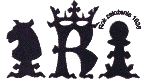 